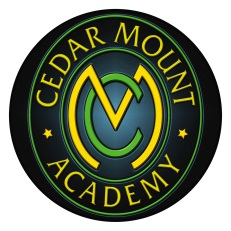 Teacher of EnglishSalary: 				MPS Closing Date:			Interview date: 		Start date: 			We are seeking to appoint an outstanding and inspirational teacher who can deliver consistent high quality lessons for our students. We want you to inspire children of all ability levels to enjoy English and reach their full potential. There will be genuine scope to put your ideas, fresh thinking and new initiatives into practice.To be successful, you will:be an excellent practitioner who thinks creatively and has the potential and desire to continue to improve; have a passion for teaching and learning and be committed to raising standards across all Key Stages; have a passion for English along with excellent subject knowledge and be able to communicate this to students; be an effective and committed team player who values the opportunity to take risks and who relishes challenge. As an Academy, we are focused on encouraging every student to strive to achieve the very best they can be whilst also rising to the challenge of building on success.  Cedar Mount Academy was founded in September 2012 as part of the Bright Futures Educational Trust, which is a multi-academy, educationally-led organisation with the lead sponsor being Altrincham Grammar School for Girls (AGGS).  As well as being linked with AGGS other members of the trust include Melland High School, Gorton Mount and Stanley Grove Primary Academies.  Cedar Mount Academy is located within Gorton Education Village and is an innovative 11-16 school, committed to academic excellence.  Cedar Mount Academy offers an exciting career path and a strong support network throughout the Trust.  The Bright Futures Educational Trust is committed to safeguarding and promoting the welfare of children and young people and expects all staff and volunteers to share this commitment.  Any successful applicant will be required to undertake an Enhanced Disclosure by the Criminal Records Bureau.  The post is exempt from the Rehabilitation of Offenders Act 1974If you want to be a part of our team and join us on our exciting journey, then we look forward to reading your application.  Please return your application form to Chris Barber, H.R. no later than 5pm on the closing date stated above.  Please note that due to equal opportunities and safeguarding regulations, applications accepted by application form only.  Please do not send CVs.  Supporting documents/letters of application will be welcomed.